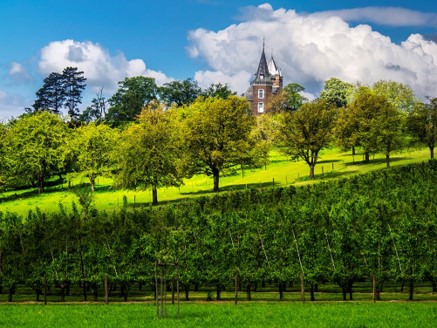 Beauté de la campagne belge.La campagne belge abonde de charme envoûtant,Dame nature nous courtise de ses attraits fascinantsDans ce pays nordique où le ciel pleure ses larmesSur la végétation, sa nourriture qui la charme,Luxuriante et verte, elle habille subtilementVillages et châteaux, églises et bâtimentsD’un manteau verdoyant autour des murs de pierresEn offrant de merveilleux tableaux séculairesQue le pays préserve afin d’honorer son passé.Un petit édifice au nom de Saint Roch est érigéAu pied d’un vieil arbre au tronc creux et écorcéDont la vigueur colossale n’est pas à démontrer.Il a donné naissance à deux nouveaux pieds,Un premier déjà creusé, mais plein de vitalité,Un plus jeune au tronc beige assurant la continuité.Je me questionne quant à l’âge du spécimen premier.Les bouleaux et leurs squelettes blancs bordent les sentiersEt la brume matinale les enveloppe de douceur veloutée.Au lever du jour le ciel s’emparadise de tons orangésAlors que le brouillard descend dans la plaine vallonnée.Le décor est captivant, il regorge de tendresse ouatéeEn contraste avec la verdure s’étalant à nos pieds.Un vieux château s’est vêtu de rose et d’orange végétalEt un parc divin calque sa fresque dans un plan d’eau subliminal.Le panorama rural de la Belgique est de toute beauté,Nature et murs de pierres s’harmonisent avec sérénité.Marie Laborde.